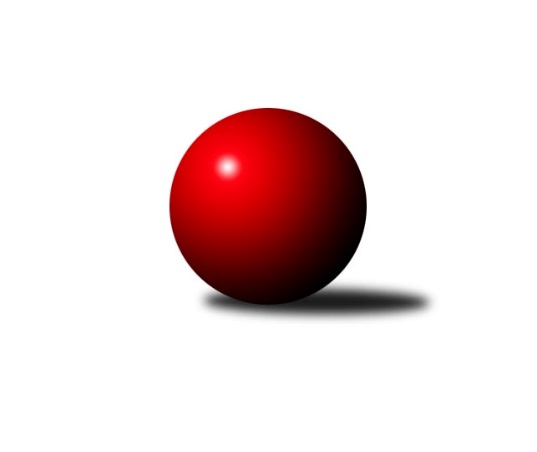 Č.10Ročník 2022/2023	28.4.2024 Krajský přebor MS 2022/2023Statistika 10. kolaTabulka družstev:		družstvo	záp	výh	rem	proh	skore	sety	průměr	body	plné	dorážka	chyby	1.	KK PEPINO Bruntál	10	8	0	2	52.0 : 28.0 	(64.0 : 56.0)	2434	16	1712	722	51.3	2.	Opava ˝B˝	10	7	1	2	54.5 : 25.5 	(78.0 : 42.0)	2526	15	1744	782	41.5	3.	Sokol Dobroslavice	10	6	2	2	54.0 : 26.0 	(69.0 : 51.0)	2539	14	1764	776	43	4.	Břidličná ˝A˝	10	6	0	4	47.0 : 33.0 	(71.0 : 49.0)	2470	12	1739	732	50.5	5.	Unie Hlubina ˝B˝	10	6	0	4	46.5 : 33.5 	(63.5 : 56.5)	2514	12	1738	776	49.4	6.	Opava ˝C˝	10	5	1	4	37.0 : 43.0 	(59.0 : 61.0)	2430	11	1702	728	51.1	7.	Sokol Bohumín ˝C˝	10	5	0	5	38.0 : 42.0 	(58.5 : 61.5)	2435	10	1722	713	58.5	8.	Horní Benešov ˝C˝	10	4	1	5	36.0 : 44.0 	(61.0 : 59.0)	2486	9	1736	751	51.7	9.	Kuželky Horní Benešov	10	3	0	7	34.0 : 46.0 	(50.5 : 69.5)	2411	6	1679	732	52.2	10.	Nový Jičín ˝A˝	10	3	0	7	33.0 : 47.0 	(59.0 : 61.0)	2428	6	1703	726	49.5	11.	Odry C	10	3	0	7	29.0 : 51.0 	(45.5 : 74.5)	2431	6	1713	718	56.4	12.	VOKD Poruba ˝B˝	10	1	1	8	19.0 : 61.0 	(41.0 : 79.0)	2417	3	1711	706	66.7Tabulka doma:		družstvo	záp	výh	rem	proh	skore	sety	průměr	body	maximum	minimum	1.	Sokol Dobroslavice	6	6	0	0	44.0 : 4.0 	(55.0 : 17.0)	2472	12	2553	2411	2.	Břidličná ˝A˝	6	5	0	1	34.0 : 14.0 	(48.5 : 23.5)	2596	10	2674	2498	3.	KK PEPINO Bruntál	6	5	0	1	34.0 : 14.0 	(41.0 : 31.0)	2449	10	2539	2301	4.	Opava ˝C˝	5	4	1	0	27.0 : 13.0 	(37.0 : 23.0)	2510	9	2571	2480	5.	Opava ˝B˝	6	4	1	1	30.5 : 17.5 	(44.5 : 27.5)	2604	9	2637	2514	6.	Horní Benešov ˝C˝	7	4	1	2	30.0 : 26.0 	(45.5 : 38.5)	2579	9	2644	2527	7.	Sokol Bohumín ˝C˝	4	3	0	1	19.0 : 13.0 	(26.0 : 22.0)	2453	6	2515	2398	8.	Nový Jičín ˝A˝	6	3	0	3	24.0 : 24.0 	(39.0 : 33.0)	2396	6	2431	2341	9.	Kuželky Horní Benešov	5	2	0	3	20.0 : 20.0 	(27.5 : 32.5)	2544	4	2670	2508	10.	Odry C	5	2	0	3	18.0 : 22.0 	(23.0 : 37.0)	2501	4	2538	2411	11.	VOKD Poruba ˝B˝	4	1	0	3	7.0 : 25.0 	(16.5 : 31.5)	2307	2	2358	2253	12.	Unie Hlubina ˝B˝	0	0	0	0	0.0 : 0.0 	(0.0 : 0.0)	0	0	0	0Tabulka venku:		družstvo	záp	výh	rem	proh	skore	sety	průměr	body	maximum	minimum	1.	Unie Hlubina ˝B˝	10	6	0	4	46.5 : 33.5 	(63.5 : 56.5)	2514	12	2661	2291	2.	Opava ˝B˝	4	3	0	1	24.0 : 8.0 	(33.5 : 14.5)	2506	6	2561	2436	3.	KK PEPINO Bruntál	4	3	0	1	18.0 : 14.0 	(23.0 : 25.0)	2431	6	2582	2360	4.	Sokol Bohumín ˝C˝	6	2	0	4	19.0 : 29.0 	(32.5 : 39.5)	2431	4	2612	2223	5.	Břidličná ˝A˝	4	1	0	3	13.0 : 19.0 	(22.5 : 25.5)	2439	2	2697	2268	6.	Sokol Dobroslavice	4	0	2	2	10.0 : 22.0 	(14.0 : 34.0)	2562	2	2651	2473	7.	Kuželky Horní Benešov	5	1	0	4	14.0 : 26.0 	(23.0 : 37.0)	2378	2	2541	2250	8.	Odry C	5	1	0	4	11.0 : 29.0 	(22.5 : 37.5)	2413	2	2560	2181	9.	Opava ˝C˝	5	1	0	4	10.0 : 30.0 	(22.0 : 38.0)	2434	2	2678	2297	10.	VOKD Poruba ˝B˝	6	0	1	5	12.0 : 36.0 	(24.5 : 47.5)	2436	1	2498	2330	11.	Horní Benešov ˝C˝	3	0	0	3	6.0 : 18.0 	(15.5 : 20.5)	2455	0	2577	2323	12.	Nový Jičín ˝A˝	4	0	0	4	9.0 : 23.0 	(20.0 : 28.0)	2437	0	2516	2328Tabulka podzimní části:		družstvo	záp	výh	rem	proh	skore	sety	průměr	body	doma	venku	1.	KK PEPINO Bruntál	10	8	0	2	52.0 : 28.0 	(64.0 : 56.0)	2434	16 	5 	0 	1 	3 	0 	1	2.	Opava ˝B˝	10	7	1	2	54.5 : 25.5 	(78.0 : 42.0)	2526	15 	4 	1 	1 	3 	0 	1	3.	Sokol Dobroslavice	10	6	2	2	54.0 : 26.0 	(69.0 : 51.0)	2539	14 	6 	0 	0 	0 	2 	2	4.	Břidličná ˝A˝	10	6	0	4	47.0 : 33.0 	(71.0 : 49.0)	2470	12 	5 	0 	1 	1 	0 	3	5.	Unie Hlubina ˝B˝	10	6	0	4	46.5 : 33.5 	(63.5 : 56.5)	2514	12 	0 	0 	0 	6 	0 	4	6.	Opava ˝C˝	10	5	1	4	37.0 : 43.0 	(59.0 : 61.0)	2430	11 	4 	1 	0 	1 	0 	4	7.	Sokol Bohumín ˝C˝	10	5	0	5	38.0 : 42.0 	(58.5 : 61.5)	2435	10 	3 	0 	1 	2 	0 	4	8.	Horní Benešov ˝C˝	10	4	1	5	36.0 : 44.0 	(61.0 : 59.0)	2486	9 	4 	1 	2 	0 	0 	3	9.	Kuželky Horní Benešov	10	3	0	7	34.0 : 46.0 	(50.5 : 69.5)	2411	6 	2 	0 	3 	1 	0 	4	10.	Nový Jičín ˝A˝	10	3	0	7	33.0 : 47.0 	(59.0 : 61.0)	2428	6 	3 	0 	3 	0 	0 	4	11.	Odry C	10	3	0	7	29.0 : 51.0 	(45.5 : 74.5)	2431	6 	2 	0 	3 	1 	0 	4	12.	VOKD Poruba ˝B˝	10	1	1	8	19.0 : 61.0 	(41.0 : 79.0)	2417	3 	1 	0 	3 	0 	1 	5Tabulka jarní části:		družstvo	záp	výh	rem	proh	skore	sety	průměr	body	doma	venku	1.	Sokol Bohumín ˝C˝	0	0	0	0	0.0 : 0.0 	(0.0 : 0.0)	0	0 	0 	0 	0 	0 	0 	0 	2.	VOKD Poruba ˝B˝	0	0	0	0	0.0 : 0.0 	(0.0 : 0.0)	0	0 	0 	0 	0 	0 	0 	0 	3.	Unie Hlubina ˝B˝	0	0	0	0	0.0 : 0.0 	(0.0 : 0.0)	0	0 	0 	0 	0 	0 	0 	0 	4.	Nový Jičín ˝A˝	0	0	0	0	0.0 : 0.0 	(0.0 : 0.0)	0	0 	0 	0 	0 	0 	0 	0 	5.	Opava ˝C˝	0	0	0	0	0.0 : 0.0 	(0.0 : 0.0)	0	0 	0 	0 	0 	0 	0 	0 	6.	Břidličná ˝A˝	0	0	0	0	0.0 : 0.0 	(0.0 : 0.0)	0	0 	0 	0 	0 	0 	0 	0 	7.	Odry C	0	0	0	0	0.0 : 0.0 	(0.0 : 0.0)	0	0 	0 	0 	0 	0 	0 	0 	8.	KK PEPINO Bruntál	0	0	0	0	0.0 : 0.0 	(0.0 : 0.0)	0	0 	0 	0 	0 	0 	0 	0 	9.	Opava ˝B˝	0	0	0	0	0.0 : 0.0 	(0.0 : 0.0)	0	0 	0 	0 	0 	0 	0 	0 	10.	Sokol Dobroslavice	0	0	0	0	0.0 : 0.0 	(0.0 : 0.0)	0	0 	0 	0 	0 	0 	0 	0 	11.	Horní Benešov ˝C˝	0	0	0	0	0.0 : 0.0 	(0.0 : 0.0)	0	0 	0 	0 	0 	0 	0 	0 	12.	Kuželky Horní Benešov	0	0	0	0	0.0 : 0.0 	(0.0 : 0.0)	0	0 	0 	0 	0 	0 	0 	0 Zisk bodů pro družstvo:		jméno hráče	družstvo	body	zápasy	v %	dílčí body	sety	v %	1.	Ivo Mrhal ml.	Břidličná ˝A˝ 	9	/	9	(100%)	17	/	18	(94%)	2.	Břetislav Mrkvica 	Opava ˝B˝ 	9	/	9	(100%)	15	/	18	(83%)	3.	Tomáš Janalík 	KK PEPINO Bruntál 	8	/	8	(100%)	12	/	16	(75%)	4.	Miluše Rychová 	KK PEPINO Bruntál 	8	/	10	(80%)	14	/	20	(70%)	5.	Josef Veselý 	Břidličná ˝A˝ 	8	/	10	(80%)	13.5	/	20	(68%)	6.	Petr Vaněk 	Kuželky Horní Benešov 	7	/	9	(78%)	12	/	18	(67%)	7.	Zdeňka Habartová 	Horní Benešov ˝C˝ 	7	/	10	(70%)	12	/	20	(60%)	8.	František Oliva 	Unie Hlubina ˝B˝ 	7	/	10	(70%)	11	/	20	(55%)	9.	Martin Koraba 	Kuželky Horní Benešov 	7	/	10	(70%)	9	/	20	(45%)	10.	Jan Kořený 	Opava ˝C˝ 	6	/	8	(75%)	13	/	16	(81%)	11.	Václav Bohačik 	Opava ˝C˝ 	6	/	8	(75%)	11.5	/	16	(72%)	12.	Robert Kučerka 	Opava ˝B˝ 	6	/	8	(75%)	11	/	16	(69%)	13.	Rudolf Haim 	Opava ˝B˝ 	6	/	8	(75%)	11	/	16	(69%)	14.	Karel Ridl 	Sokol Dobroslavice 	6	/	8	(75%)	10	/	16	(63%)	15.	Lumír Kocián 	Sokol Dobroslavice 	6	/	8	(75%)	10	/	16	(63%)	16.	Pavel Plaček 	Sokol Bohumín ˝C˝ 	6	/	9	(67%)	14	/	18	(78%)	17.	Michal Babinec 	Unie Hlubina ˝B˝ 	6	/	9	(67%)	12	/	18	(67%)	18.	René Gazdík 	Sokol Dobroslavice 	6	/	9	(67%)	12	/	18	(67%)	19.	Jan Pospěch 	Nový Jičín ˝A˝ 	6	/	9	(67%)	12	/	18	(67%)	20.	Lukáš Janalík 	KK PEPINO Bruntál 	6	/	9	(67%)	10.5	/	18	(58%)	21.	Karel Kuchař 	Sokol Dobroslavice 	6	/	9	(67%)	9	/	18	(50%)	22.	Radek Škarka 	Nový Jičín ˝A˝ 	6	/	9	(67%)	9	/	18	(50%)	23.	Josef Novotný 	KK PEPINO Bruntál 	6	/	9	(67%)	9	/	18	(50%)	24.	Jan Mlčák 	KK PEPINO Bruntál 	6	/	9	(67%)	8.5	/	18	(47%)	25.	Jaroslav Klus 	Sokol Bohumín ˝C˝ 	6	/	10	(60%)	13	/	20	(65%)	26.	Jolana Rybová 	Opava ˝C˝ 	6	/	10	(60%)	12	/	20	(60%)	27.	Miloslav Petrů 	Horní Benešov ˝C˝ 	6	/	10	(60%)	12	/	20	(60%)	28.	Svatopluk Kříž 	Opava ˝B˝ 	5.5	/	8	(69%)	9.5	/	16	(59%)	29.	Pavel Krompolc 	Unie Hlubina ˝B˝ 	5.5	/	9	(61%)	10	/	18	(56%)	30.	Zdeněk Fiury ml.	Břidličná ˝A˝ 	5	/	6	(83%)	10	/	12	(83%)	31.	Ivo Kovařík 	Sokol Dobroslavice 	5	/	7	(71%)	12	/	14	(86%)	32.	Alfred Hermann 	Sokol Bohumín ˝C˝ 	5	/	8	(63%)	8.5	/	16	(53%)	33.	Petr Hrňa 	Nový Jičín ˝A˝ 	5	/	8	(63%)	8.5	/	16	(53%)	34.	Jakub Dankovič 	Horní Benešov ˝C˝ 	5	/	9	(56%)	10	/	18	(56%)	35.	Jan Strnadel 	Opava ˝B˝ 	5	/	9	(56%)	9.5	/	18	(53%)	36.	Rudolf Riezner 	Unie Hlubina ˝B˝ 	5	/	9	(56%)	9	/	18	(50%)	37.	Jan Kučák 	Odry C 	5	/	9	(56%)	8.5	/	18	(47%)	38.	Aleš Fischer 	Opava ˝B˝ 	5	/	10	(50%)	13	/	20	(65%)	39.	Ivo Mrhal 	Břidličná ˝A˝ 	5	/	10	(50%)	9	/	20	(45%)	40.	Jaromír Martiník 	Kuželky Horní Benešov 	5	/	10	(50%)	8.5	/	20	(43%)	41.	Tomáš Rechtoris 	Unie Hlubina ˝B˝ 	4	/	4	(100%)	8	/	8	(100%)	42.	Radek Kucharz 	Odry C 	4	/	6	(67%)	8	/	12	(67%)	43.	Vladimír Sládek 	Sokol Bohumín ˝C˝ 	4	/	6	(67%)	6.5	/	12	(54%)	44.	Vlastimil Kotrla 	Kuželky Horní Benešov 	4	/	6	(67%)	5	/	12	(42%)	45.	Václav Rábl 	Sokol Dobroslavice 	4	/	7	(57%)	7	/	14	(50%)	46.	Pavel Hrnčíř 	Unie Hlubina ˝B˝ 	4	/	7	(57%)	5.5	/	14	(39%)	47.	Radek Chovanec 	Nový Jičín ˝A˝ 	4	/	8	(50%)	10	/	16	(63%)	48.	Jaromír Nedavaška 	VOKD Poruba ˝B˝ 	4	/	9	(44%)	9	/	18	(50%)	49.	Vilém Berger 	Břidličná ˝A˝ 	4	/	9	(44%)	9	/	18	(50%)	50.	Lucie Dvorská 	Odry C 	4	/	9	(44%)	8	/	18	(44%)	51.	Rostislav Sabela 	VOKD Poruba ˝B˝ 	4	/	9	(44%)	7	/	18	(39%)	52.	Miroslav Stuchlík 	Opava ˝C˝ 	4	/	10	(40%)	11	/	20	(55%)	53.	Zdeněk Štefek 	Sokol Dobroslavice 	3	/	5	(60%)	5	/	10	(50%)	54.	Renáta Smijová 	Opava ˝C˝ 	3	/	5	(60%)	5	/	10	(50%)	55.	Eva Zdražilová 	Horní Benešov ˝C˝ 	3	/	7	(43%)	8.5	/	14	(61%)	56.	Jiří Petr 	Nový Jičín ˝A˝ 	3	/	7	(43%)	7.5	/	14	(54%)	57.	Zdeněk Chlopčík 	Opava ˝B˝ 	3	/	7	(43%)	7	/	14	(50%)	58.	Jana Dvorská 	Odry C 	3	/	7	(43%)	5	/	14	(36%)	59.	Lucie Kučáková 	Odry C 	3	/	8	(38%)	6	/	16	(38%)	60.	Zdeněk Mžik 	VOKD Poruba ˝B˝ 	3	/	8	(38%)	5	/	16	(31%)	61.	Tomáš Zbořil 	Horní Benešov ˝C˝ 	3	/	8	(38%)	5	/	16	(31%)	62.	Martin Weiss 	Kuželky Horní Benešov 	3	/	9	(33%)	8	/	18	(44%)	63.	Josef Janalík 	VOKD Poruba ˝B˝ 	3	/	10	(30%)	7	/	20	(35%)	64.	Jan Stuś 	Sokol Bohumín ˝C˝ 	2	/	2	(100%)	4	/	4	(100%)	65.	Jaroslav Kecskés 	Unie Hlubina ˝B˝ 	2	/	4	(50%)	4	/	8	(50%)	66.	Tomáš Fiury 	Břidličná ˝A˝ 	2	/	6	(33%)	7	/	12	(58%)	67.	Ladislav Štafa 	Sokol Bohumín ˝C˝ 	2	/	7	(29%)	6	/	14	(43%)	68.	Ján Pelikán 	Nový Jičín ˝A˝ 	2	/	7	(29%)	5	/	14	(36%)	69.	Jakub Hendrych 	Horní Benešov ˝C˝ 	2	/	8	(25%)	6.5	/	16	(41%)	70.	Matěj Dvorský 	Odry C 	2	/	8	(25%)	5.5	/	16	(34%)	71.	Michal Péli 	Sokol Bohumín ˝C˝ 	2	/	8	(25%)	4.5	/	16	(28%)	72.	Leoš Řepka 	Břidličná ˝A˝ 	1	/	1	(100%)	2	/	2	(100%)	73.	Jan Fadrný 	Horní Benešov ˝C˝ 	1	/	1	(100%)	2	/	2	(100%)	74.	Michaela Černá 	Unie Hlubina ˝B˝ 	1	/	1	(100%)	1	/	2	(50%)	75.	Martin Třečák 	Sokol Dobroslavice 	1	/	1	(100%)	1	/	2	(50%)	76.	Miroslava Ševčíková 	Sokol Bohumín ˝C˝ 	1	/	1	(100%)	1	/	2	(50%)	77.	Libor Jurečka 	Nový Jičín ˝A˝ 	1	/	2	(50%)	2	/	4	(50%)	78.	Jiří Číž 	VOKD Poruba ˝B˝ 	1	/	2	(50%)	2	/	4	(50%)	79.	Čestmír Řepka 	Břidličná ˝A˝ 	1	/	2	(50%)	1	/	4	(25%)	80.	Josef Němec 	Opava ˝C˝ 	1	/	3	(33%)	3	/	6	(50%)	81.	Richard Janalík 	KK PEPINO Bruntál 	1	/	3	(33%)	2	/	6	(33%)	82.	David Schiedek 	Kuželky Horní Benešov 	1	/	4	(25%)	3	/	8	(38%)	83.	Veronika Ovšáková 	Odry C 	1	/	4	(25%)	2	/	8	(25%)	84.	Josef Plšek 	Opava ˝C˝ 	1	/	5	(20%)	2	/	10	(20%)	85.	Zbyněk Tesař 	Horní Benešov ˝C˝ 	1	/	6	(17%)	5	/	12	(42%)	86.	Libor Veselý 	Sokol Dobroslavice 	1	/	6	(17%)	3	/	12	(25%)	87.	Zdeněk Štohanzl 	Opava ˝C˝ 	1	/	6	(17%)	2.5	/	12	(21%)	88.	Kristýna Bartková 	Odry C 	1	/	6	(17%)	1.5	/	12	(13%)	89.	Miroslav Procházka 	Kuželky Horní Benešov 	1	/	8	(13%)	4	/	16	(25%)	90.	Vítězslav Kadlec 	KK PEPINO Bruntál 	1	/	9	(11%)	6	/	18	(33%)	91.	Věroslav Ptašek 	Břidličná ˝A˝ 	0	/	1	(0%)	1	/	2	(50%)	92.	Helena Martinčáková 	VOKD Poruba ˝B˝ 	0	/	1	(0%)	1	/	2	(50%)	93.	Jan Frydrych 	Odry C 	0	/	1	(0%)	1	/	2	(50%)	94.	Anna Dosedělová 	Břidličná ˝A˝ 	0	/	1	(0%)	0	/	2	(0%)	95.	Helena Hýžová 	VOKD Poruba ˝B˝ 	0	/	1	(0%)	0	/	2	(0%)	96.	Jan Hroch 	Břidličná ˝A˝ 	0	/	1	(0%)	0	/	2	(0%)	97.	Václav Kladiva 	Sokol Bohumín ˝C˝ 	0	/	1	(0%)	0	/	2	(0%)	98.	Vojtěch Gabriel 	Nový Jičín ˝A˝ 	0	/	1	(0%)	0	/	2	(0%)	99.	Rudolf Chuděj 	Odry C 	0	/	1	(0%)	0	/	2	(0%)	100.	Miroslav Bár 	Nový Jičín ˝A˝ 	0	/	1	(0%)	0	/	2	(0%)	101.	Jaroslav Zelinka 	Břidličná ˝A˝ 	0	/	2	(0%)	1	/	4	(25%)	102.	Marian Mesároš 	VOKD Poruba ˝B˝ 	0	/	2	(0%)	1	/	4	(25%)	103.	Vladimír Kozák 	Opava ˝C˝ 	0	/	2	(0%)	1	/	4	(25%)	104.	Josef Kočař 	Břidličná ˝A˝ 	0	/	2	(0%)	0.5	/	4	(13%)	105.	Zdeněk Hebda 	VOKD Poruba ˝B˝ 	0	/	2	(0%)	0	/	4	(0%)	106.	Přemysl Janalík 	KK PEPINO Bruntál 	0	/	3	(0%)	2	/	6	(33%)	107.	Josef Klech 	Kuželky Horní Benešov 	0	/	4	(0%)	1	/	8	(13%)	108.	Karel Vágner 	Opava ˝C˝ 	0	/	4	(0%)	0	/	8	(0%)	109.	Petr Chodura 	Unie Hlubina ˝B˝ 	0	/	5	(0%)	3	/	10	(30%)	110.	Radim Bezruč 	VOKD Poruba ˝B˝ 	0	/	7	(0%)	4	/	14	(29%)	111.	Petr Lembard 	Sokol Bohumín ˝C˝ 	0	/	7	(0%)	1	/	14	(7%)	112.	Jiří Adamus 	VOKD Poruba ˝B˝ 	0	/	8	(0%)	5	/	16	(31%)	113.	Nikolas Chovanec 	Nový Jičín ˝A˝ 	0	/	8	(0%)	5	/	16	(31%)Průměry na kuželnách:		kuželna	průměr	plné	dorážka	chyby	výkon na hráče	1.	 Horní Benešov, 1-4	2560	1787	773	54.3	(426.8)	2.	TJ Kovohutě Břidličná, 1-2	2540	1774	766	50.9	(423.5)	3.	TJ Opava, 1-4	2532	1769	762	50.0	(422.0)	4.	TJ Odry, 1-4	2527	1763	763	52.7	(421.2)	5.	TJ Sokol Bohumín, 1-4	2442	1722	720	52.5	(407.0)	6.	KK Pepino Bruntál, 1-2	2406	1692	714	54.4	(401.1)	7.	TJ Nový Jičín, 1-2	2399	1677	722	42.1	(399.9)	8.	TJ Sokol Dobroslavice, 1-2	2383	1677	705	49.8	(397.2)	9.	TJ VOKD Poruba, 1-4	2374	1671	702	62.8	(395.8)Nejlepší výkony na kuželnách: Horní Benešov, 1-4Břidličná ˝A˝	2697	1. kolo	Ivo Kovařík 	Sokol Dobroslavice	511	4. koloOpava ˝C˝	2678	6. kolo	Miroslav Stuchlík 	Opava ˝C˝	504	6. koloKuželky Horní Benešov	2670	8. kolo	Zdeněk Fiury ml.	Břidličná ˝A˝	488	1. koloHorní Benešov ˝C˝	2644	10. kolo	Eva Zdražilová 	Horní Benešov ˝C˝	485	9. koloSokol Bohumín ˝C˝	2612	9. kolo	Petr Vaněk 	Kuželky Horní Benešov	480	4. koloUnie Hlubina ˝B˝	2603	5. kolo	Jaroslav Klus 	Sokol Bohumín ˝C˝	480	9. koloHorní Benešov ˝C˝	2593	9. kolo	Jaromír Martiník 	Kuželky Horní Benešov	479	8. koloHorní Benešov ˝C˝	2593	6. kolo	Tomáš Zbořil 	Horní Benešov ˝C˝	479	4. koloHorní Benešov ˝C˝	2591	2. kolo	Jaromír Nedavaška 	VOKD Poruba ˝B˝	478	10. koloSokol Dobroslavice	2565	4. kolo	Miloslav Petrů 	Horní Benešov ˝C˝	477	2. koloTJ Kovohutě Břidličná, 1-2Břidličná ˝A˝	2674	4. kolo	Zdeněk Fiury ml.	Břidličná ˝A˝	487	4. koloBřidličná ˝A˝	2658	9. kolo	Ivo Mrhal ml.	Břidličná ˝A˝	482	4. koloBřidličná ˝A˝	2634	6. kolo	Zdeněk Fiury ml.	Břidličná ˝A˝	479	6. koloBřidličná ˝A˝	2562	2. kolo	Jan Kučák 	Odry C	476	4. koloUnie Hlubina ˝B˝	2561	3. kolo	Zdeněk Fiury ml.	Břidličná ˝A˝	474	9. koloBřidličná ˝A˝	2548	3. kolo	Ivo Mrhal ml.	Břidličná ˝A˝	472	2. koloOdry C	2508	4. kolo	Ivo Mrhal ml.	Břidličná ˝A˝	461	6. koloBřidličná ˝A˝	2498	8. kolo	Josef Veselý 	Břidličná ˝A˝	458	9. koloSokol Dobroslavice	2473	6. kolo	Jaromír Nedavaška 	VOKD Poruba ˝B˝	458	9. koloVOKD Poruba ˝B˝	2466	9. kolo	Čestmír Řepka 	Břidličná ˝A˝	455	2. koloTJ Opava, 1-4Unie Hlubina ˝B˝	2661	10. kolo	Břetislav Mrkvica 	Opava ˝B˝	490	1. koloSokol Dobroslavice	2651	1. kolo	Ivo Kovařík 	Sokol Dobroslavice	482	1. koloOpava ˝B˝	2637	1. kolo	Karel Ridl 	Sokol Dobroslavice	481	1. koloOpava ˝B˝	2635	9. kolo	Rudolf Haim 	Opava ˝B˝	473	9. koloOpava ˝B˝	2626	7. kolo	Jan Kořený 	Opava ˝C˝	471	9. koloOpava ˝B˝	2619	3. kolo	František Oliva 	Unie Hlubina ˝B˝	470	10. koloOpava ˝B˝	2594	10. kolo	Jaromír Nedavaška 	VOKD Poruba ˝B˝	467	1. koloHorní Benešov ˝C˝	2577	3. kolo	Tomáš Rechtoris 	Unie Hlubina ˝B˝	466	10. koloOpava ˝C˝	2571	7. kolo	Břetislav Mrkvica 	Opava ˝B˝	464	10. koloKuželky Horní Benešov	2541	7. kolo	Jan Strnadel 	Opava ˝B˝	462	3. koloTJ Odry, 1-4Unie Hlubina ˝B˝	2641	8. kolo	Jaroslav Klus 	Sokol Bohumín ˝C˝	496	7. koloKK PEPINO Bruntál	2582	1. kolo	Tomáš Rechtoris 	Unie Hlubina ˝B˝	483	8. koloOdry C	2538	3. kolo	Jan Kučák 	Odry C	471	7. koloSokol Bohumín ˝C˝	2529	7. kolo	Jan Kučák 	Odry C	466	3. koloOdry C	2528	1. kolo	Lucie Kučáková 	Odry C	463	5. koloOdry C	2523	5. kolo	Zdeněk Mžik 	VOKD Poruba ˝B˝	458	5. koloNový Jičín ˝A˝	2516	3. kolo	Rudolf Riezner 	Unie Hlubina ˝B˝	458	8. koloOdry C	2504	7. kolo	Lukáš Janalík 	KK PEPINO Bruntál	456	1. koloVOKD Poruba ˝B˝	2498	5. kolo	Jiří Číž 	VOKD Poruba ˝B˝	455	5. koloOdry C	2411	8. kolo	Radek Kucharz 	Odry C	454	1. koloTJ Sokol Bohumín, 1-4Opava ˝B˝	2534	8. kolo	Pavel Plaček 	Sokol Bohumín ˝C˝	452	6. koloSokol Bohumín ˝C˝	2515	6. kolo	Robert Kučerka 	Opava ˝B˝	450	8. koloUnie Hlubina ˝B˝	2472	6. kolo	Michal Babinec 	Unie Hlubina ˝B˝	449	6. koloSokol Bohumín ˝C˝	2463	8. kolo	Rudolf Haim 	Opava ˝B˝	449	8. koloSokol Bohumín ˝C˝	2435	1. kolo	Jaroslav Klus 	Sokol Bohumín ˝C˝	448	8. koloSokol Bohumín ˝C˝	2398	3. kolo	Břetislav Mrkvica 	Opava ˝B˝	447	8. koloNový Jičín ˝A˝	2389	1. kolo	Jan Stuś 	Sokol Bohumín ˝C˝	445	6. koloVOKD Poruba ˝B˝	2330	3. kolo	Jan Pospěch 	Nový Jičín ˝A˝	442	1. kolo		. kolo	Jaroslav Klus 	Sokol Bohumín ˝C˝	438	3. kolo		. kolo	Svatopluk Kříž 	Opava ˝B˝	435	8. koloKK Pepino Bruntál, 1-2KK PEPINO Bruntál	2539	4. kolo	Ivo Mrhal ml.	Břidličná ˝A˝	465	7. koloKK PEPINO Bruntál	2525	2. kolo	Petr Vaněk 	Kuželky Horní Benešov	457	10. koloKK PEPINO Bruntál	2489	9. kolo	Jan Mlčák 	KK PEPINO Bruntál	455	9. koloOpava ˝B˝	2436	2. kolo	Tomáš Janalík 	KK PEPINO Bruntál	452	9. koloKuželky Horní Benešov	2430	10. kolo	Miluše Rychová 	KK PEPINO Bruntál	452	7. koloKK PEPINO Bruntál	2422	7. kolo	Rudolf Haim 	Opava ˝B˝	450	2. koloKK PEPINO Bruntál	2418	5. kolo	Lukáš Janalík 	KK PEPINO Bruntál	443	4. koloBřidličná ˝A˝	2405	7. kolo	Miluše Rychová 	KK PEPINO Bruntál	436	4. koloHorní Benešov ˝C˝	2323	5. kolo	Josef Novotný 	KK PEPINO Bruntál	432	2. koloKK PEPINO Bruntál	2301	10. kolo	Lukáš Janalík 	KK PEPINO Bruntál	432	7. koloTJ Nový Jičín, 1-2Opava ˝B˝	2493	4. kolo	Jan Pospěch 	Nový Jičín ˝A˝	447	8. koloUnie Hlubina ˝B˝	2470	2. kolo	Zdeněk Chlopčík 	Opava ˝B˝	435	4. koloNový Jičín ˝A˝	2431	2. kolo	Ivo Mrhal ml.	Břidličná ˝A˝	432	10. koloNový Jičín ˝A˝	2423	9. kolo	Jan Pospěch 	Nový Jičín ˝A˝	428	2. koloNový Jičín ˝A˝	2408	8. kolo	Radek Škarka 	Nový Jičín ˝A˝	426	2. koloNový Jičín ˝A˝	2406	10. kolo	Tomáš Janalík 	KK PEPINO Bruntál	426	6. koloBřidličná ˝A˝	2386	10. kolo	Břetislav Mrkvica 	Opava ˝B˝	425	4. koloKK PEPINO Bruntál	2374	6. kolo	Jan Pospěch 	Nový Jičín ˝A˝	421	10. koloNový Jičín ˝A˝	2365	6. kolo	Petr Hrňa 	Nový Jičín ˝A˝	421	9. koloOpava ˝C˝	2361	8. kolo	Martin Koraba 	Kuželky Horní Benešov	419	9. koloTJ Sokol Dobroslavice, 1-2Sokol Dobroslavice	2553	5. kolo	Lumír Kocián 	Sokol Dobroslavice	462	5. koloSokol Dobroslavice	2491	2. kolo	Lumír Kocián 	Sokol Dobroslavice	444	2. koloSokol Dobroslavice	2481	9. kolo	René Gazdík 	Sokol Dobroslavice	444	5. koloSokol Dobroslavice	2462	7. kolo	Ivo Kovařík 	Sokol Dobroslavice	442	2. koloSokol Dobroslavice	2431	3. kolo	Lumír Kocián 	Sokol Dobroslavice	440	9. koloSokol Dobroslavice	2411	10. kolo	Karel Kuchař 	Sokol Dobroslavice	431	5. koloVOKD Poruba ˝B˝	2374	7. kolo	Lumír Kocián 	Sokol Dobroslavice	430	7. koloKK PEPINO Bruntál	2360	3. kolo	Libor Jurečka 	Nový Jičín ˝A˝	429	5. koloNový Jičín ˝A˝	2328	5. kolo	Rostislav Sabela 	VOKD Poruba ˝B˝	429	7. koloOpava ˝C˝	2301	2. kolo	Ivo Kovařík 	Sokol Dobroslavice	427	9. koloTJ VOKD Poruba, 1-4Opava ˝B˝	2561	6. kolo	Rudolf Haim 	Opava ˝B˝	467	6. koloUnie Hlubina ˝B˝	2551	4. kolo	Michal Babinec 	Unie Hlubina ˝B˝	459	4. koloKK PEPINO Bruntál	2406	8. kolo	Pavel Krompolc 	Unie Hlubina ˝B˝	452	4. koloVOKD Poruba ˝B˝	2358	4. kolo	Břetislav Mrkvica 	Opava ˝B˝	446	6. koloVOKD Poruba ˝B˝	2323	8. kolo	Jaromír Martiník 	Kuželky Horní Benešov	445	2. koloVOKD Poruba ˝B˝	2295	6. kolo	Lukáš Janalík 	KK PEPINO Bruntál	444	8. koloVOKD Poruba ˝B˝	2253	2. kolo	Rostislav Sabela 	VOKD Poruba ˝B˝	437	2. koloKuželky Horní Benešov	2250	2. kolo	Miluše Rychová 	KK PEPINO Bruntál	436	8. kolo		. kolo	Pavel Hrnčíř 	Unie Hlubina ˝B˝	426	4. kolo		. kolo	Tomáš Janalík 	KK PEPINO Bruntál	425	8. koloČetnost výsledků:	8.0 : 0.0	4x	7.0 : 1.0	9x	6.0 : 2.0	18x	5.0 : 3.0	8x	4.0 : 4.0	3x	3.0 : 5.0	5x	2.0 : 6.0	8x	1.5 : 6.5	1x	0.0 : 8.0	4x